请提交困难证明，上传附件（下列证明中只需提交一种证明材料）：残疾证、贫困证明、家庭困难证明（家人重病、残疾等）、失业证明等；如曾经困难请当地妇联、村委等相关部门开具证明。如有知识产权证明，请上传附件如有商业计划书，请上传附件姓名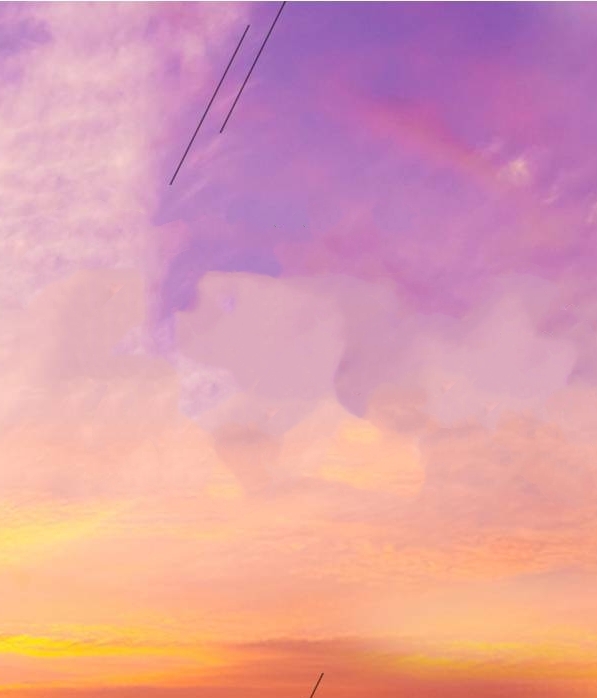 性别性别   照片  粘贴处出生年月参赛省份参赛省份   照片  粘贴处身份证号   照片  粘贴处文化程度婚姻情况婚姻情况   照片  粘贴处家庭成员构成(    )人，包括哪些成员                   (    )人，包括哪些成员                   (    )人，包括哪些成员                   (    )人，包括哪些成员                   (    )人，包括哪些成员                   孩子姓名孩子年龄孩子年龄孩子姓名孩子年龄孩子年龄困难情况或曾经困难情况描述报名参赛的原因联系电话手机手机联系住址参赛创业项目类型个体项目（可多选）电商（ ） 手工（ ）种养殖（ ）其他        个体项目（可多选）电商（ ） 手工（ ）种养殖（ ）其他        微型项目（可多选）农业（ ） 林业（ ） 牧业（ ）渔业（ ） 工业（ ）软件和信息技术服务业（ ）其他        是否为电商（ ）微型项目（可多选）农业（ ） 林业（ ） 牧业（ ）渔业（ ） 工业（ ）软件和信息技术服务业（ ）其他        是否为电商（ ）微型项目（可多选）农业（ ） 林业（ ） 牧业（ ）渔业（ ） 工业（ ）软件和信息技术服务业（ ）其他        是否为电商（ ）参赛创业项目类型项目名称：        项目名称：        创业公司注册登记名称：         创业公司注册登记名称：         创业公司注册登记名称：         参赛创业项目类型项目名称：        项目名称：        创业公司注册登记证书编号：     创业公司注册登记证书编号：     创业公司注册登记证书编号：     参赛创业项目类型项目名称：        项目名称：        是否处于经营异常状态（ ）是  （ ）否是否处于经营异常状态（ ）是  （ ）否是否处于经营异常状态（ ）是  （ ）否担任角色（可多选）创始人（  ）   合伙人（   ）     决策层（  ）创始人（  ）   合伙人（   ）     决策层（  ）创始人（  ）   合伙人（   ）     决策层（  ）创始人（  ）   合伙人（   ）     决策层（  ）创始人（  ）   合伙人（   ）     决策层（  ）创业项目内容描述(800字以上)：个人事迹（800字以上）：